Organogram van de schoolOrganogram van de schoolOrganogram van de schoolOrganogram van de schoolOrganogram van de schoolOrganogram van de schoolSchoolbestuur: VZW Onderwijsinrichtingen Zusters der Christelijke ScholenRegio Zuid-AntwerpenGemeenteplein 8 – 2550 KONTICHAfgevaardigd beheerder van de school: Erwin Van WassenhoveSchoolbestuur: VZW Onderwijsinrichtingen Zusters der Christelijke ScholenRegio Zuid-AntwerpenGemeenteplein 8 – 2550 KONTICHAfgevaardigd beheerder van de school: Erwin Van WassenhoveSchoolbestuur: VZW Onderwijsinrichtingen Zusters der Christelijke ScholenRegio Zuid-AntwerpenGemeenteplein 8 – 2550 KONTICHAfgevaardigd beheerder van de school: Erwin Van WassenhoveSchoolbestuur: VZW Onderwijsinrichtingen Zusters der Christelijke ScholenRegio Zuid-AntwerpenGemeenteplein 8 – 2550 KONTICHAfgevaardigd beheerder van de school: Erwin Van WassenhoveSchoolbestuur: VZW Onderwijsinrichtingen Zusters der Christelijke ScholenRegio Zuid-AntwerpenGemeenteplein 8 – 2550 KONTICHAfgevaardigd beheerder van de school: Erwin Van WassenhoveSchoolbestuur: VZW Onderwijsinrichtingen Zusters der Christelijke ScholenRegio Zuid-AntwerpenGemeenteplein 8 – 2550 KONTICHAfgevaardigd beheerder van de school: Erwin Van WassenhoveCoördinerend directeur Scholengemeenschap: Wencke VerveckenCoördinerend directeur Scholengemeenschap: Wencke VerveckenCoördinerend directeur Scholengemeenschap: Wencke VerveckenCoördinerend directeur Scholengemeenschap: Wencke VerveckenCoördinerend directeur Scholengemeenschap: Wencke VerveckenCoördinerend directeur Scholengemeenschap: Wencke VerveckenDirecteur Sint-Montfort: Kristel NeutjensDirecteur Sint-Montfort: Kristel NeutjensDirecteur Sint-Montfort: Kristel NeutjensDirecteur Sint-Montfort: Kristel NeutjensDirecteur Sint-Montfort: Kristel NeutjensDirecteur Sint-Montfort: Kristel NeutjensOnderwijzend personeel:kleuterschoolOnderwijzend personeel:kleuterschoolOnderwijzend personeel:lagere schoolOnderwijzend personeel:lagere schoolAdministratief personeelAdministratief personeelKIIlse KuijpersL1TTine CelisAnne StrymansElien BoiyAnne StrymansElien BoiyK1KLKatleen De Backer + Laura De Loecker 1/5L1NNancy De RidderAnne StrymansElien BoiyAnne StrymansElien BoiyK1LLiesbeth Van ReethL2KAKaroline Oliviers + An De Weerdt (1/5)Anne StrymansElien BoiyAnne StrymansElien BoiyK2KLKarlien Laenen + Laura De Loecker 1/5 L2IIsabelle DeryckeArbeidspersoneelArbeidspersoneelK2SLSusy Schoors + Laura De Loecker 1/5L3MMarlies Schrey Ronald KalkmanNancy OngenaRonald KalkmanNancy OngenaK3BBie Van CraenendonckL3SStefanie SelsRonald KalkmanNancy OngenaRonald KalkmanNancy OngenaK3GGreet GeentjensL4KAKatleen Van Genechten + An De Weerdt (1/5) MiddagmoedersMiddagmoedersL4KKatlijn AdriaensenMagda ThomasEls DecoeneNancy OngenaIngrid HavermansKathleen BruininkxMariëtte MeesAgnes Van der AuweraChantal BrionMagda ThomasEls DecoeneNancy OngenaIngrid HavermansKathleen BruininkxMariëtte MeesAgnes Van der AuweraChantal BrionKinderverzorgsterKinderverzorgsterL5IIngrid Mast (4/5)Magda ThomasEls DecoeneNancy OngenaIngrid HavermansKathleen BruininkxMariëtte MeesAgnes Van der AuweraChantal BrionMagda ThomasEls DecoeneNancy OngenaIngrid HavermansKathleen BruininkxMariëtte MeesAgnes Van der AuweraChantal BrionKaat OnghenaAn KeyenbergKaat OnghenaAn KeyenbergL5JJoyce Van WezemaelMagda ThomasEls DecoeneNancy OngenaIngrid HavermansKathleen BruininkxMariëtte MeesAgnes Van der AuweraChantal BrionMagda ThomasEls DecoeneNancy OngenaIngrid HavermansKathleen BruininkxMariëtte MeesAgnes Van der AuweraChantal BrionSlaapklasSlaapklasL6EEvelyne CeulemansMagda ThomasEls DecoeneNancy OngenaIngrid HavermansKathleen BruininkxMariëtte MeesAgnes Van der AuweraChantal BrionMagda ThomasEls DecoeneNancy OngenaIngrid HavermansKathleen BruininkxMariëtte MeesAgnes Van der AuweraChantal BrionCindy QuintensEls DecoeneCindy QuintensEls DecoeneL6KKatrin Mertens + Nele Van Campfort (1/5)Magda ThomasEls DecoeneNancy OngenaIngrid HavermansKathleen BruininkxMariëtte MeesAgnes Van der AuweraChantal BrionMagda ThomasEls DecoeneNancy OngenaIngrid HavermansKathleen BruininkxMariëtte MeesAgnes Van der AuweraChantal BrionLeerkracht bewegingsopvoedingKSLeerkracht bewegingsopvoedingKSLeerkracht bewegingsopvoedingLSLeerkracht bewegingsopvoedingLSCLBCLBLaurens De BakkerLaurens De BakkerHilde KeersmaekersLaurens De BakkerHilde KeersmaekersLaurens De BakkerSchoolartsSofie VerkinderenLaurens De BakkerLaurens De BakkerHilde KeersmaekersLaurens De BakkerHilde KeersmaekersLaurens De BakkerOnthaalTani AndriesZorgcoördinatorKSZorgcoördinatorKSZorgcoördinatorLSZorgcoördinatorLS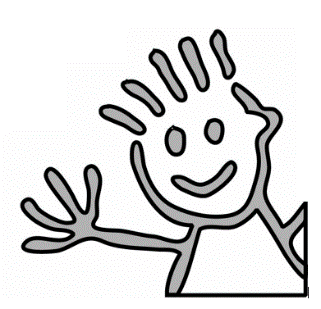 Jeltsen Van den BerghJeltsen Van den BerghJeltsen Van den BerghJeltsen Van den BerghZorgleerkrachtKSZorgleerkrachtKSZorgleerkrachtLSZorgleerkrachtLSLaura De Loecker (tot 01/12)Nele Cole (vanaf 01/12)Laura De Loecker (tot 01/12)Nele Cole (vanaf 01/12)Nele Van CampfortLesley StrijbosNele Van CampfortLesley StrijbosICT-coördinatorKSICT-coördinatorKSICT-coördinatorLSICT-coördinatorLSTim GoossensTim GoossensTim GoossensTim GoossensInspraakorgaanInspraakorgaanInspraakorgaanInspraakorgaanInspraakorgaanInspraakorgaanVoorzitter van de schoolraad: Ingrid MastVoorzitter van de schoolraad: Ingrid MastVoorzitter van de schoolraad: Ingrid MastVoorzitter ouderraad:Liesbeth Boone  Voorzitter ouderraad:Liesbeth Boone  Voorzitter ouderraad:Liesbeth Boone  